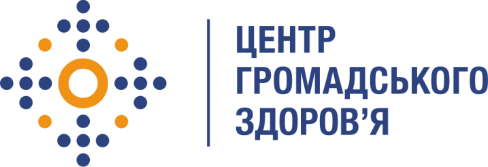 Державна установа 
«Центр громадського здоров’я Міністерства охорони здоров’я України» оголошує конкурс на відбір консультанта з надання послуг транспортування зразків  біологічного матеріалу на регіональному рівні врамках програми Глобального фонду прискорення прогресу у зменшенні тягаря туберкульозу та ВІЛ-інфекції в України»Назва позиції: консультант з надання послуг транспортування зразків  біологічного матеріалу на регіональному рівні Регіони діяльності: для доставки біологічного матеріалу на регіональному рівні -- Вінницький, Волинський, Закарпатський, Сумський, Чернівецький, Харківський, Івано-Франківський, Тернопільський, Рівненський, Хмельницький, Луганський, Житомирський, Київський, Дніпропетровський, Донецький, Запорізький, Кіровоградський, Полтавський, Чернігівський, Черкаський.Період виконання робіт: з лютого 2022 року (тривалість контракту 6 місяців з можливим продовженням).Інформація щодо установиГоловним завданнями Державної установи «Центр громадського здоров’я Міністерства охорони здоров’я України» (далі – Центр є діяльність у сфері громадського здоров’я. Центр виконує лікувально-профілактичні, науково-практичні та організаційно-методичні функції у сфері охорони здоров’я з метою забезпечення якості лікування хворих на соціально небезпечні захворювання, зокрема ВІЛ/СНІД, туберкульоз, наркозалежність, вірусні гепатити тощо, попередження захворювань в контексті розбудови системи громадського здоров’я. Центр приймає участь в розробці регуляторної політики і взаємодіє з іншими міністерствами, науково-дослідними установами, міжнародними установами та громадськими організаціями, що працюють в сфері громадського здоров’я та протидії соціально небезпечним захворюванням.Основні обов'язки:Здійснення доставки зразків біологічного матеріалу на регіональному рівніРозробка руху зразків біологічного матеріалу на рівні регіонуПідготовка  звіту  за результатами діяльності з описом наданих послуг (щомісячно)  Вимоги до професійної компетентності:Знання медичної інфраструктури, зокрема лікарень, що здійснюють виявлення хворих на ТБЗнання вимог до транспортування біологічно небезпечного матеріалуВідповідальністьНадання оптимальних маршрутів для доставки біологічного матеріалу на регіональному рівні Резюме мають бути надіслані електронною поштою на електронну адресу: vacancies@phc.org.ua. В темі листа, будь ласка, зазначте: «53 – 2022 Консультант з надання послуг транспортування зразків  біологічного матеріалу на регіональному рівні». Термін подання документів – до 18.02.2022 року, реєстрація документів 
завершується о 18:00.За результатами відбору резюме успішні кандидати будуть запрошені до участі у співбесіді. У зв’язку з великою кількістю заявок, ми будемо контактувати лише з кандидатами, запрошеними на співбесіду. Умови завдання та контракту можуть бути докладніше обговорені під час співбесіди.Державна установа «Центр громадського здоров’я Міністерства охорони здоров’я України»  залишає за собою право повторно розмістити оголошення про вакансію, скасувати конкурс на заміщення вакансії, запропонувати посаду зі зміненими обов’язками чи з іншою тривалістю контракту.